	                                                                                                Pôle 1er degré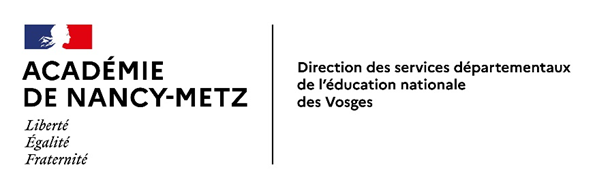                                 								           Annexe 2CANDIDATURE À L’EMPLOI DE DIRECTEUR D’ECOLE À DEUX CLASSES ET PLUSFiche à remplir obligatoirement par les directeurs qui n’exercent plus les fonctions mais les ont exercées pendant 3 ans au moins et qui souhaitent redemander un poste de directeur dans le cadre du mouvement pour la rentrée 2023 ou les personnels faisant fonction dans un emploi de directeur au 1ier septembre 2022.À retourner à l’IEN de circonscription pour avis, au plus tard le 14 décembre 2022Nom d’usage :                                                                        Nom de naissance :Prénom :					      Date de naissance :Affectation actuelle :Depuis le :Fonctions :Fait à ………………………, le ……………Signature, AVIS DE L’IEN DE CIRCONSCRIPTIONAvis favorable □                                                                                Avis défavorable □Fait à                                     le                                                           Signature de l’IENLIEUX D’EXERCICEDes fonctions de DIRECTEURDurée